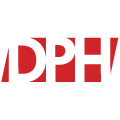 FREE FLU VACCINEProvided byFRANKLIN COUNTY HEALTH DEPARTMENTDear Parents/Guardians:This season we would like to protect our student body from the flu by providing flu vaccinations during school hours.  The Health Department will be offering one type of influenza vaccination. The type is:		Inactivated:  Injectable Influenza Virus Vaccine is a flu vaccine that is given as a shotThe vaccine will be given at these locations on the following dates:Franklin County High School – October 24Carnesville Elementary School Primary – October 25 (AM)Carnesville Elementary School Intermediate – October 25 (PM)Franklin County Middle School – October 26Lavonia Elementary School – October 27 (AM)Board of Education/Summit – October 27 (PM)Royston Elementary School – October 28The consent form will need to be completed, signed, and returned by OCTOBER 14, 2016 if you want your child to participate.If you have insurance, your insurance provider can be charged.  Please attach a copy of your insurance card to the signed consent form.Phase 1 -- Your child will be given the first dose the day of the school clinic.  Children through age 8 may need a second dose approximately one month after the first dose.  We will provide the second dose during Phase 2.We would like to thank you in advance for assisting us in keeping all of our students safe and healthy.  If you have any questions, please do not hesitate to contact the school nurse or your healthcare provider regarding the flu vaccine.Please understand that participation and receipt of the influenza vaccine through this program is completely voluntary.  Your child’s health care provider can also answer your questions regarding the influenza virus and will be able to give your child the seasonal influenza vaccine.  For additional information please visit the CDC’s influenza web site at http://www.cdc.gov/flu/ and also http://www.cdc.gov.flu/parents 